Supplementary material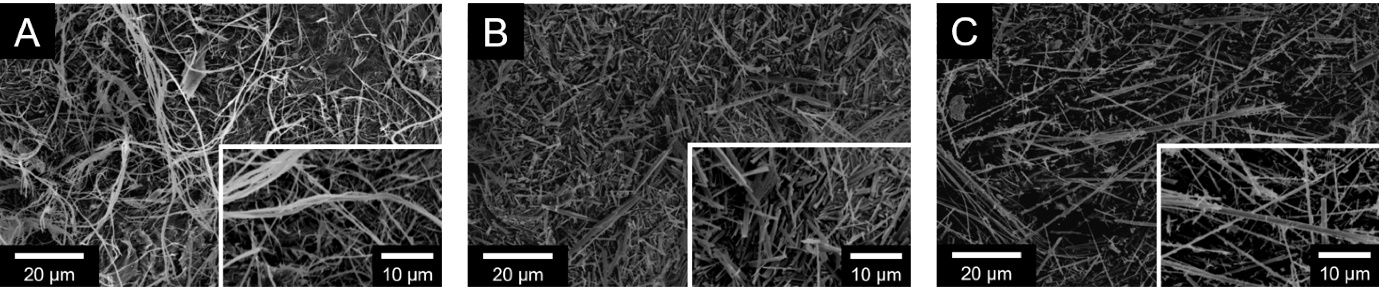 Figure S1. SEM images of the three types of asbestos. (A) chrysotile of serpentine group features bundled fibrils; (B) amosite and (C) crocidolite of the amphiboles group are needle-like shapes. 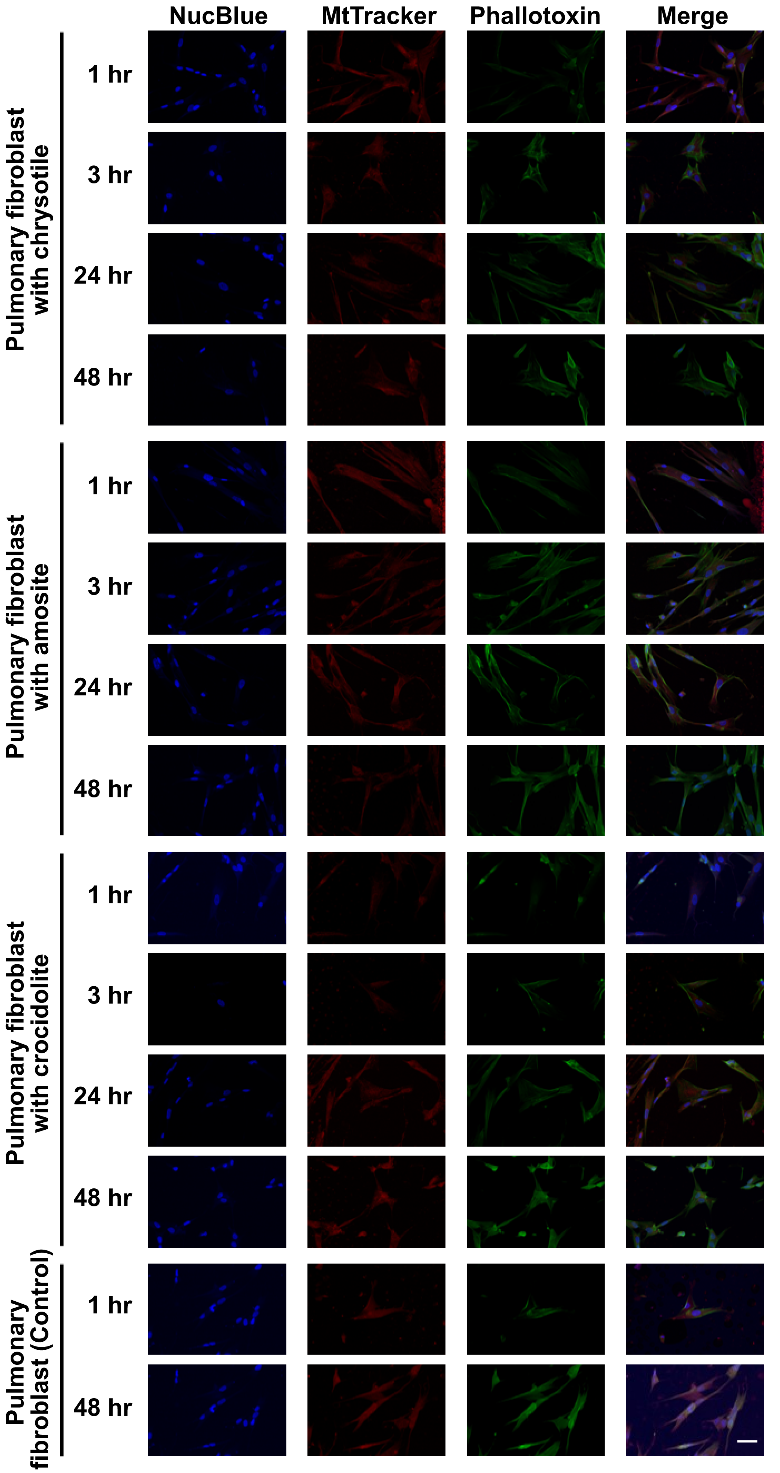 Figure S2. Effect of asbestos on the distribution of mitochondria and actin in human lung fibroblasts. Cells were treated with chrysotile, amosite, or crocidolite (25 mg/L) for the indicated times and stained to visualize mitochondria (red), filamentous actin (green), and nuclei (blue). Scale bar, 20μm.Table S1. Classification of fibrosis-related genes upregulated and downregulated by asbestos. Data (n = 3) are presented as the mean ± SD. *, **, *** represent P < 0.05, 0.01, 0.001, respectively, vs the control (not exposed to asbestos) group. Table S2. Classification of stress- and toxicity-related genes upregulated and downregulated by asbestos. Data (n = 3) are presented as the mean ± SD. *, **, *** represent P < 0.05, 0.01, 0.001, respectively, vs the control (not exposed to asbestos) group. Functional 
groupsOfficial full nameFold regulation compared to controlFold regulation compared to controlFold regulation compared to controlFold regulation compared to controlFold regulation compared to controlFold regulation compared to controlGene 
symbolOfficial full nameChrysotilePAmositePCrocidolitePPro-FibroticPro-FibroticACTA2Actin, alpha 2, smooth muscle, aorta-4.15±0.69***-1.77±0.12***-1.53±0.18**AGTAngiotensinogen2.23±0.66*3.20±0.32***3.49±1.04**CCL11Chemokine (C-C motif) ligand 111.10±0.261.10±0.06-1.06±1.82CCL2Chemokine (C-C motif) ligand 22.86±0.35***1.40±0.25**1.10±0.28CCL3Chemokine (C-C motif) ligand 3-1.14±0.07-1.01±1.601.09±1.68AKT1V-akt murine thymoma viral oncogene homolog 1-1.30±0.12**-1.40±0.16**-1.43±0.08**CTGFConnective tissue growth factor-1.49±0.08***-1.32±0.08***-1.23±0.17**GREM1Gremlin 1-1.74±0.19**-1.27±0.05-1.27±0.16IL13Interleukin 13-1.08±0.111.19±1.91-1.13±0.02IL13RA2Interleukin 13 receptor, alpha 27.60±3.59**3.12±0.41***2.10±0.12***IL4Interleukin 4-1.14±0.07-1.01±1.581.09±1.68IL5Interleukin 5-1.14±0.07-1.01±1.581.09±1.68SNAI1Snail homolog 1-1.14±0.07-1.01±1.581.09±1.68Anti-FibroticAnti-FibroticBMP7Bone morphogenetic protein 7-1.14±0.07-1.01±1.581.09±1.68HGFHepatocyte growth factor1.66±0.13**1.28±0.08*-1.06±1.46IFNGInterferon, gamma-1.14±0.07-1.01±1.581.09±1.68IL10Interleukin 10-1.14±0.07-1.01±1.581.09±1.68IL13RA2Interleukin 13 receptor, alpha 27.60±3.59**3.12±0.41***2.10±0.12***Extracellular matrix structural constituentsExtracellular matrix structural constituentsCOL1A2Collagen, type I, alpha 2-2.29±0.47**-1.41±0.14**-1.36±0.20**COL3A1Collagen, type III, alpha 1-2.46±0.48**-1.62±0.13**-1.47±0.13**Extracellular matrix remodeling enzymesExtracellular matrix remodeling enzymesLOXLysyl oxidase-1.36±0.16-1.40±0.07-1.20±0.22MMP1Matrix metallopeptidase 13.99±1.36**1.61±0.30**1.20±1.64MMP13Matrix metallopeptidase 13-1.13±0.07-1.01±1.601.09±1.68MMP14Matrix metallopeptidase 141.08±1.231.17±0.051.42±0.18*MMP2Matrix metallopeptidase 2-1.42±0.04**-1.39±0.22**-1.48±0.15**MMP3Matrix metallopeptidase 35.11±4.432.10±1.11**1.83±0.38MMP8Matrix metallopeptidase 8-1.67±0.351.03±2.64-1.16±0.03MMP9Matrix metallopeptidase 9-1.10±0.06-1.01±1.601.16±1.70PLATPlasminogen activator, tissue3.10±0.50**1.16±1.761.14±0.29PLAUPlasminogen activator, urokinase2.40±0.39***1.53±0.26**1.25±0.11*PLGPlasminogen-1.14±0.07-1.01±1.601.09±1.68SERPINA1Serpin peptidase inhibitor, clade A, member 1-1.19±0.07**1.07±1.741.20±0.05*SERPINE1Serpin peptidase inhibitor, clade E, member 1-1.23±0.20-1.36±0.27-1.31±0.19SERPINH1Serpin peptidase inhibitor, clade H, member 1-2.11±0.01***-1.45±0.18*-1.25±0.16*TIMP1TIMP metallopeptidase inhibitor 11.28±0.111.10±0.03-1.01±1.56TIMP2TIMP metallopeptidase inhibitor 2-1.26±0.06-1.15±0.04-1.25±0.08TIMP3TIMP metallopeptidase inhibitor 3-1.54±0.20**-1.31±0.16*-1.23±0.19*TIMP4TIMP metallopeptidase inhibitor 4-1.14±0.07-1.01±1.601.09±1.68Cell adhesion moleculesCell adhesion moleculesITGA1Integrin, alpha 1-2.41±0.10***-1.64±0.10**-1.69±0.21**ITGA2Integrin, alpha 22.69±0.43***1.61±0.33**1.14±0.06ITGA3Integrin, alpha 3-1.33±0.13*-1.62±0.09**-1.58±0.24**ITGAVIntegrin, alpha V-1.79±0.25**-1.62±0.18*-1.62±0.12**ITGB1Integrin, beta 1-1.43±0.14*-1.39±0.00*-1.46±0.16*ITGB3Integrin, beta 3-1.99±0.22**-1.28±0.03*-1.34±0.09*ITGB5Integrin, beta 51.57±0.12**1.20±0.011.21±0.17ITGB6Integrin, beta 61.19±1.371.58±2.211.09±0.01ITGB8Integrin, beta 81.09±0.15-1.05±1.57-1.39±0.02**Inflammatory cytokines & chemokinesInflammatory cytokines & chemokinesCCL11Chemokine (C-C motif) ligand 111.10±0.261.10±0.06-1.06±1.82CCL2Chemokine (C-C motif) ligand 22.86±0.35***1.40±0.25**1.10±0.28CCL3Chemokine (C-C motif) ligand 3-1.14±0.07-1.01±1.601.09±1.68CCR2Chemokine (C-C motif) receptor 2-1.14±0.07-1.01±1.601.09±1.68CXCR4Chemokine (C-X-C motif) receptor 4-1.14±0.07-1.01±1.601.09±1.68IFNGInterferon, gamma-1.14±0.07-1.01±1.601.09±1.68IL10Interleukin 10-1.14±0.07-1.01±1.601.09±1.68IL13Interleukin 13-1.08±0.111.19±1.91-1.13±0.02IL13RA2Interleukin 13 receptor, alpha 27.60±3.59**3.12±0.41***2.10±0.12***IL1AInterleukin 1, alpha5.72±2.70*1.73±0.27**1.14±0.07IL1BInterleukin 1, beta17.39±4.33***2.73±1.10*1.73±0.10**IL4Interleukin 4-1.14±0.07-1.01±1.601.09±1.68IL5Interleukin 5-1.14±0.07-1.01±1.601.09±1.68ILKIntegrin-linked kinase-1.47±0.05**-1.40±0.08**-1.43±0.06**TNFTumor necrosis factor-1.14±0.07-1.01±1.601.09±1.68Growth factorsGrowth factorsAGTAngiotensinogen2.23±0.66*3.20±0.32***3.49±1.04**CTGFConnective tissue growth factor-1.49±0.08***-1.32±0.08***-1.23±0.17**EDN1Endothelin 1-1.30±0.03-1.14±0.34-1.43±0.07EGFEpidermal growth factor-1.38±0.341.06±1.481.07±1.77HGFHepatocyte growth factor1.66±0.13**1.28±0.08*-1.06±1.46PDGFAPlatelet-derived growth factor alpha polypeptide-1.07±1.22-1.08±1.65-1.28±0.04**PDGFBPlatelet-derived growth factor beta polypeptide-1.14±0.07-1.01±1.601.09±1.68VEGFAVascular endothelial growth factor A1.06±1.31-1.04±1.681.03±1.59TGFβ superfamily membersTGFβ superfamily membersBMP7Bone morphogenetic protein 7-1.14±0.07-1.01±1.601.09±1.68CAV1Caveolin 1, caveolae protein, 22kDa-1.76±0.16**-1.28±0.03**-1.46±0.12**DCNDecorin-2.25±0.20**-1.47±0.15*-1.39±0.11**ENGEndoglin-1.34±0.06**-1.37±0.14**-1.46±0.12**GREM1Gremlin 1-1.74±0.20**-1.27±0.05-1.27±0.16INHBEinhibin, beta E-2.41±0.30***-2.75±0.16***-2.73±0.43***LTBP1Latent transforming growth factor beta binding protein 11.07±0.07-1.12±0.02-1.19±0.06**SMAD2SMAD family member 2-1.27±0.08*-1.23±0.04*-1.39±0.12**SMAD3SMAD family member 3-1.16±1.23-1.25±0.32-1.17±1.50SMAD4SMAD family member 4-1.26±0.07-1.23±0.14-1.37±0.01SMAD6SMAD family member 6-1.94±0.10**-1.45±0.11-1.28±0.03SMAD7SMAD family member 7-1.16±1.33-1.09±0.18-0.14±0.04TGFB1Transforming growth factor, beta 11.03±0.06-1.06±1.53-1.14±1.54TGFB2Transforming growth factor, beta 2-1.13±1.371.01±0.04-1.09±1.52TGFB3Transforming growth factor, beta 3-2.84±0.19***-1.91±0.14***-1.86±0.16***TGFBR1Transforming growth factor, beta receptor 1-1.51±0.18*-1.33±0.23-1.42±0.08*TGFBR2Transforming growth factor, beta receptor II-1.23±0.04-1.25±0.06-1.33±0.07*TGIF1TGFB-induced factor homeobox 11.43±0.38*1.22±0.201.09±0.06THBS1Thrombospondin 1-2.19±0.26**-1.40±0.08*-1.63±0.08**THBS2Thrombospondin 21.89±0.52*1.47±0.15*1.14±0.04Transcription factorsTranscription factorsCEBPBCCAAT/enhancer binding protein, beta2.28±0.52***1.48±0.45*1.48±0.04*JUNJun proto-oncogene-1.42±0.17-1.22±0.38-1.26±0.02MYCV-myc myelocytomatosis viral oncogene homolog-1.04±1.32-1.10±0.03-1.14±0.16NFKB1Nuclear factor of kappa light polypeptide gene enhancer
 in B-cells 1-1.08±0.13-1.18±1.56-1.38±0.01SP1Sp1 transcription factor-1.16±1.25-1.16±0.12-1.39±0.04*STAT1Signal transducer and activator of transcription 1-1.16±0.02-1.10±0.10-1.15±0.06STAT6Signal transducer and activator of transcription 6-1.08±1.201.00±0.02-1.12±1.59Epithelial-to-mesenchymal transition Epithelial-to-mesenchymal transition AKT1V-akt murine thymoma viral oncogene homolog 1-1.30±0.12**-1.40±0.16**-1.44±0.08**BMP7Bone morphogenetic protein 7-1.14±0.07-1.01±1.601.09±1.68COL1A2Collagen, type I, alpha 2-2.29±0.47**-1.41±0.14**-1.36±0.20**COL3A1Collagen, type III, alpha 1-2.46±0.48**-1.62±0.13**-1.47±0.15**ILKIntegrin-linked kinase-1.47±0.05**-1.40±0.08**-1.44±0.06**ITGAVIntegrin, alpha V-1.79±0.25**-1.62±0.18*-1.62±0.12**ITGB1Integrin, beta 1-1.43±0.14*-1.39±0.00*-1.46±0.16*MMP2Matrix metallopeptidase 2-1.42±0.04**-1.39±0.22**-1.48±0.15**MMP3Matrix metallopeptidase 35.11±4.432.20±1.11**1.84±0.38MMP9Matrix metallopeptidase 9-1.10±0.06-1.02±1.601.16±1.70SERPINE1Serpin peptidase inhibitor, clade E, member 1-1.23±0.20-1.36±0.27-1.32±0.19SMAD2SMAD family member 2-1.27±0.08*-1.23±0.04*-1.39±0.13**SNAI1Snail homolog 1-1.14±0.07-1.02±1.601.09±1.70TGFB1Transforming growth factor, beta 11.03±0.06-1.06±1.53-1.14±1.54TGFB2Transforming growth factor, beta 2-1.13±1.371.01±0.04-1.09±1.52TGFB3Transforming growth factor, beta 3-2.84±0.19***-1.92±0.14***-1.86±0.16***TIMP1TIMP metallopeptidase inhibitor 11.28±0.111.108±0.03-1.01±1.56BCL2B-cell CLL/lymphoma 2-1.43±1.42-1.11±0.211.20±0.06FASLGFas ligand (TNF superfamily, member 6)-1.14±0.07-1.01±1.601.09±1.69Functional 
groupsGene nameFold regulation compared to controlFold regulation compared to controlFold regulation compared to controlFold regulation compared to controlFold regulation compared to controlFold regulation compared to controlGene 
symbolGene nameChrysotilePAmositePCrocidolitePOxidative stressOxidative stressFTH1Ferritin, heavy polypeptide 11.26±0.06*1.08±0.181.08±0.08GCLCGlutamate-cysteine ligase, catalytic subunit1.17±0.08-1.02±0.121.06±0.14GCLMGlutamate-cysteine ligase, modifier subunit1.22±0.08*1.26±0.07**1.25±0.00**GSRGlutathione reductase1.04±0.021.14±0.221.21±0.13GSTP1Glutathione S-transferase pi 11.27±0.11*1.15±0.061.19±0.18HMOX1Heme oxygenase (decycling) 12.28±0.27**1.69±0.24*1.77±0.34NQO1NAD(P)H dehydrogenase, quinone 11.69±0.121.52±0.061.37±0.06PRDX1Peroxiredoxin 11.47±0.09*1.06±0.042.75±0.54***SQSTM1Sequestosome 12.54±0.07*2.97±0.22*3.22±0.29*TXNThioredoxin1.24±0.08*1.18±0.251.15±0.26TXNRD1Thioredoxin reductase 11.12±0.101.16±0.241.23±0.15Hypoxia signalingHypoxia signalingADMAdrenomedullin1.20±0.061.03±0.261.01±0.15ARNTAryl hydrocarbon receptor nuclear translocator1.09±0.08-1.10±0.13-1.02±0.10BNIP3LBCL2/adenovirus E1B 19kDa interacting protein 3-like1.08±0.08-1.04±0.171.06±0.21CA9Carbonic anhydrase IX1.01±0.13-1.21±0.10-1.16±0.00EPOErythropoietin1.03±0.091.07±0.091.19±0.00*HMOX1Heme oxygenase (decycling) 12.28±0.27**1.69±0.24*1.77±0.34LDHALactate dehydrogenase A-1.12±0.11-1.04±0.301.25±0.26MMP9Matrix metallopeptidase 91.00±0.081.04±0.081.15±0.00SERPINE1Serpin peptidase inhibitor, clade E, member 1-1.11±0.061.09±0.351.46±0.45SLC2A1Solute carrier family 2, member 11.19±0.051.08±0.491.18±0.24VEGFAVascular endothelial growth factor A-1.05±0.081.02±0.131.10±0.16Osmotic stressOsmotic stressAKR1B1Aldo-keto reductase family 1, member B11.52±0.07*1.15±0.091.14±0.22AQP1Aquaporin 11.53±0.19*1.26±0.251.34±0.36AQP2Aquaporin 21.03±0.091.07±0.091.19±0.00AQP4Aquaporin 41.50±0.251.07±0.091.19±0.00CFTRCystic fibrosis transmembrane conductance regulator-1.29±0.05-1.37±0.26-1.50±0.16EDN1Endothelin 1-1.45±0.09-1.02±0.071.09±0.07HSPA4LHeat shock 70kDa protein 4-like1.18±0.101.93±0.27*2.08±0.37**NFAT5Nuclear factor of activated T-cells 51.97±0.252.07±0.092.13±0.10SLC5A3Solute carrier family 5, member 31.20±0.101.14±0.271.23±0.32ApoptosisApoptosisCASP1Caspase 1, apoptosis-related cysteine peptidase1.17±0.071.25±0.121.06±0.02FASFas (TNF receptor superfamily, member 6)1.14±0.111.03±0.041.19±0.05MCL1Myeloid cell leukemia sequence 11.36±0.10*1.16±0.033.15±0.23***TNFRSF10ATumor necrosis factor receptor superfamily, member 10a1.45±0.171.98±0.39*1.37±0.09TNFRSF10BTumor necrosis factor receptor superfamily, member 10b1.34±0.072.21±0.312.44±0.71*TNFRSF1ATumor necrosis factor receptor superfamily, member 1A1.41±0.011.02±0.141.11±0.02AutophagyAutophagyATG5ATG5 autophagy related 5 homolog1.16±0.061.85±0.22**1.91±0.21**ATG7ATG7 autophagy related 7 homolog1.18±0.111.29±0.191.35±0.00*ATG12ATG12 autophagy related 12 homolog1.14±0.081.03±0.121.14±0.14BECN1Beclin 1, autophagy related1.10±0.041.27±0.09*1.14±0.04FASFas (TNF receptor superfamily, member 6)1.14±0.101.03±0.041.10±0.05ULK1Unc-51-like kinase 11.31±0.11-1.02±0.161.12±0.05NecrosisNecrosisFASFas (TNF receptor superfamily, member 6)1.14±0.101.03±0.041.10±0.05GRB2Growth factor receptor-bound protein 21.26±0.131.01±0.221.13±0.14PARP1Poly (ADP-ribose) polymerase 11.03±0.01-1.08±0.141.08±0.02PVRPoliovirus receptor-1.12±0.08-1.16±0.451.01±0.26RIPK1Receptor (TNFRSF)-interacting serine-threonine kinase 11.04±0.151.27±0.161.11±0.03TNFRSF10ATumor necrosis factor receptor superfamily, member 10a1.45±0.172.00±0.55*1.37±0.09TNFRSF1ATumor necrosis factor receptor superfamily, member 1A1.02±0.141.41±0.011.11±0.02TXNL4BThioredoxin-like 4B1.22±0.121.53±0.201.67±0.37*Inflammatory responseInflammatory responseCCL2Chemokine (C-C motif) ligand 2-1.09±0.051.12±0.121.06±0.07CD40LGCD40 ligand1.03±0.091.07±0.091.19±0.00***CRPC-reactive protein1.04±0.101.07±0.091.19±0.00**IFNGInterferon, gamma1.03±0.091.07±0.091.19±0.00IL1AInterleukin 1, alpha7.43±2.26**1.08±0.011.60±0.04**IL1BInterleukin 1, beta5.15±0.34***2.01±0.41*1.22±0.10*IL6Interleukin 6-1.50±0.01-1.11±0.291.14±0.14CXCL8Interleukin 82.06±0.14*1.56±0.192.29±0.88TLR4Toll-like receptor 41.24±0.67-1.17±0.17-1.01±0.26TNFTumor necrosis factor1.03±0.091.07±0.091.19±0.00*Cell cycle arrest & checkpointCell cycle arrest & checkpointCDKN1ACyclin-dependent kinase inhibitor 1A1.35±0.101.24±0.101.31±0.20CHEK1CHK1 checkpoint homolog1.03±0.18-1.00±0.101.34±0.04*CHEK2CHK2 checkpoint homolog1.21±0.141.69±0.181.86±0.24*DDIT3DNA-damage-inducible transcript 31.38±0.12*1.08±0.021.39±0.00*HUS1HUS1 checkpoint homolog1.24±0.09-1.00±0.121.10±0.14MRE11AMRE11 meiotic recombination 11 homolog A1.13±0.101.89±0.24*1.90±0.49*NBNNibrin1.13±0.091.68±0.22*1.54±0.37RAD17RAD17 homolog1.08±0.07-1.02±0.061.09±0.03*RAD9ARAD9 homolog A1.33±0.06*1.02±0.102.42±0.58**DNA damage responsesDNA damage responsesATMAtaxia telangiectasia mutated1.10±0.061.07±0.031.03±0.12ATRAtaxia telangiectasia and Rad3 related1.04±0.091.30±0.12*4.28±0.34***DDB2Damage-specific DNA binding protein 21.26±0.04*1.06±0.101.07±0.10GADD45AGrowth arrest and DNA-damage-inducible, alpha2.28±0.192.12±0.162.78±0.16*GADD45GGrowth arrest and DNA-damage-inducible, gamma1.34±0.242.07±0.02**1.58±0.40RAD51RAD51 homolog-1.16±0.13-1.04±0.191.29±0.21TP53Tumor protein p531.34±0.06-1.01±0.181.08±0.10XPCXeroderma pigmentosum, complementation group C1.82±0.011.62±0.141.64±0.26Unfolded protein responseUnfolded protein responseATF4Activating transcription factor 41.18±0.111.07±0.221.20±0.14ATF6Activating transcription factor 61.31±0.202.81±0.49***3.12±0.60***ATF6BActivating transcription factor 6 beta1.13±0.211.44±0.12*1.25±0.05BBC3BCL2 binding component 31.10±0.161.09±0.161.31±0.29BIDBH3 interacting domain death agonist1.09±0.051.18±0.101.80±0.39*CALRCalreticulin1.04±0.09-1.04±0.541.15±0.31DDIT3DNA-damage-inducible transcript 31.38±0.12*1.08±0.021.39±0.00*DNAJC3DnaJ homolog, subfamily C, member 31.09±0.181.02±0.211.15±0.14HSP90AA1Heat shock protein 90kDa alpha, class A member 11.11±0.092.18±0.43*2.45±0.65*HSP90B1Heat shock protein 90kDa beta, member 1-1.25±0.05-1.19±0.13-1.08±0.06HSPA4Heat shock 70kDa protein 41.13±0.041.25±0.121.20±0.04*HSPA5Heat shock 70kDa protein 51.31±0.051.44±0.331.47±0.19